MODELLO DI MODULO DI ESTENSIONE LEASE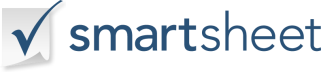 A G R E E M E N T F O R E X T E N S I O N O F L E A S EA G R E E M E N T F O R E X T E N S I O N O F L E A S EA G R E E M E N T F O R E X T E N S I O N O F L E A S EA G R E E M E N T F O R E X T E N S I O N O F L E A S EA G R E E M E N T F O R E X T E N S I O N O F L E A S EPROROGA DEL CONTRATTO DI LOCAZIONE STIPULATO DA E TRAPROROGA DEL CONTRATTO DI LOCAZIONE STIPULATO DA E TRAPROROGA DEL CONTRATTO DI LOCAZIONE STIPULATO DA E TRAPROROGA DEL CONTRATTO DI LOCAZIONE STIPULATO DA E TRAPROROGA DEL CONTRATTO DI LOCAZIONE STIPULATO DA E TRANOME DEL PROPRIETARIOENOME INQUILINORELATIVO AL CONTRATTO DI LOCAZIONE PER LOCALI NOTI COMERELATIVO AL CONTRATTO DI LOCAZIONE PER LOCALI NOTI COMERELATIVO AL CONTRATTO DI LOCAZIONE PER LOCALI NOTI COMERELATIVO AL CONTRATTO DI LOCAZIONE PER LOCALI NOTI COMERELATIVO AL CONTRATTO DI LOCAZIONE PER LOCALI NOTI COMEINDIRIZZO DELLA PROPRIETÀNELLA CONTEA DINELLA CONTEA DIDATATOCONTEA DATA DI LOCAZIONEPER BUONA CONSIDERAZIONE, IL PROPRIETARIO E L'INQUILINO CONCORDANO CIASCUNO DI ESTENDERE LA DURATA DI DETTO CONTRATTO DI LOCAZIONE PER UN PERIODO DIPER BUONA CONSIDERAZIONE, IL PROPRIETARIO E L'INQUILINO CONCORDANO CIASCUNO DI ESTENDERE LA DURATA DI DETTO CONTRATTO DI LOCAZIONE PER UN PERIODO DIPER BUONA CONSIDERAZIONE, IL PROPRIETARIO E L'INQUILINO CONCORDANO CIASCUNO DI ESTENDERE LA DURATA DI DETTO CONTRATTO DI LOCAZIONE PER UN PERIODO DIPER BUONA CONSIDERAZIONE, IL PROPRIETARIO E L'INQUILINO CONCORDANO CIASCUNO DI ESTENDERE LA DURATA DI DETTO CONTRATTO DI LOCAZIONE PER UN PERIODO DIPER BUONA CONSIDERAZIONE, IL PROPRIETARIO E L'INQUILINO CONCORDANO CIASCUNO DI ESTENDERE LA DURATA DI DETTO CONTRATTO DI LOCAZIONE PER UN PERIODO DIDURATA DELLA PROROGA IN MESIDURATA DELLA PROROGA IN MESIPER INIZIARE ILPER INIZIARE ILE TERMINANDO ILE TERMINANDO ILDATA DI INIZIODATA DI FINESENZA ULTERIORE DIRITTO DI RINNOVO O PROROGA OLTRE TALE DATA DI RISOLUZIONE.  SENZA ULTERIORE DIRITTO DI RINNOVO O PROROGA OLTRE TALE DATA DI RISOLUZIONE.  SENZA ULTERIORE DIRITTO DI RINNOVO O PROROGA OLTRE TALE DATA DI RISOLUZIONE.  SENZA ULTERIORE DIRITTO DI RINNOVO O PROROGA OLTRE TALE DATA DI RISOLUZIONE.  SENZA ULTERIORE DIRITTO DI RINNOVO O PROROGA OLTRE TALE DATA DI RISOLUZIONE.  DURANTE IL PERIODO PROLUNGATO, L'INQUILINO DEVE PAGARE AL PROPRIETARIO L'AFFITTO DIDURANTE IL PERIODO PROLUNGATO, L'INQUILINO DEVE PAGARE AL PROPRIETARIO L'AFFITTO DIDURANTE IL PERIODO PROLUNGATO, L'INQUILINO DEVE PAGARE AL PROPRIETARIO L'AFFITTO DIDURANTE IL PERIODO PROLUNGATO, L'INQUILINO DEVE PAGARE AL PROPRIETARIO L'AFFITTO DIDURANTE IL PERIODO PROLUNGATO, L'INQUILINO DEVE PAGARE AL PROPRIETARIO L'AFFITTO DIIMPORTO DEL CANONE MENSILE DOVUTOIMPORTO DEL CANONE MENSILE DOVUTO $   $   $  I TERMINI AGGIUNTIVI SONO I SEGUENTI: I TERMINI AGGIUNTIVI SONO I SEGUENTI: I TERMINI AGGIUNTIVI SONO I SEGUENTI: I TERMINI AGGIUNTIVI SONO I SEGUENTI: I TERMINI AGGIUNTIVI SONO I SEGUENTI: TERMINI AGGIUNTIVIÈ INOLTRE PREVISTO, TUTTAVIA, CHE TUTTI GLI ALTRI TERMINI DEL CONTRATTO DI LOCAZIONE CONTINUERANNO DURANTE QUESTO PERIODO PROLUNGATO COME SE STABILITO NEL PRESENTE DOCUMENTO. È INOLTRE PREVISTO, TUTTAVIA, CHE TUTTI GLI ALTRI TERMINI DEL CONTRATTO DI LOCAZIONE CONTINUERANNO DURANTE QUESTO PERIODO PROLUNGATO COME SE STABILITO NEL PRESENTE DOCUMENTO. È INOLTRE PREVISTO, TUTTAVIA, CHE TUTTI GLI ALTRI TERMINI DEL CONTRATTO DI LOCAZIONE CONTINUERANNO DURANTE QUESTO PERIODO PROLUNGATO COME SE STABILITO NEL PRESENTE DOCUMENTO. È INOLTRE PREVISTO, TUTTAVIA, CHE TUTTI GLI ALTRI TERMINI DEL CONTRATTO DI LOCAZIONE CONTINUERANNO DURANTE QUESTO PERIODO PROLUNGATO COME SE STABILITO NEL PRESENTE DOCUMENTO. È INOLTRE PREVISTO, TUTTAVIA, CHE TUTTI GLI ALTRI TERMINI DEL CONTRATTO DI LOCAZIONE CONTINUERANNO DURANTE QUESTO PERIODO PROLUNGATO COME SE STABILITO NEL PRESENTE DOCUMENTO. IL PRESENTE ACCORDO È VINCOLANTE E AVRÀ EFFETTO A BENEFICIO DELLE PARTI, DEI LORO SUCCESSORI, CESSIONARI E RAPPRESENTANTI PERSONALI.IL PRESENTE ACCORDO È VINCOLANTE E AVRÀ EFFETTO A BENEFICIO DELLE PARTI, DEI LORO SUCCESSORI, CESSIONARI E RAPPRESENTANTI PERSONALI.IL PRESENTE ACCORDO È VINCOLANTE E AVRÀ EFFETTO A BENEFICIO DELLE PARTI, DEI LORO SUCCESSORI, CESSIONARI E RAPPRESENTANTI PERSONALI.IL PRESENTE ACCORDO È VINCOLANTE E AVRÀ EFFETTO A BENEFICIO DELLE PARTI, DEI LORO SUCCESSORI, CESSIONARI E RAPPRESENTANTI PERSONALI.IL PRESENTE ACCORDO È VINCOLANTE E AVRÀ EFFETTO A BENEFICIO DELLE PARTI, DEI LORO SUCCESSORI, CESSIONARI E RAPPRESENTANTI PERSONALI.FIRMATO QUESTA DATA:FIRMATO QUESTA DATA:DATA DELLE FIRMENOME DEL PROPRIETARIONOME INQUILINOFIRMA DEL PROPRIETARIOFIRMA TENANT
DISCONOSCIMENTOTutti gli articoli, i modelli o le informazioni fornite da Smartsheet sul sito Web sono solo di riferimento. Mentre ci sforziamo di mantenere le informazioni aggiornate e corrette, non rilasciamo dichiarazioni o garanzie di alcun tipo, esplicite o implicite, circa la completezza, l'accuratezza, l'affidabilità, l'idoneità o la disponibilità in relazione al sito Web o alle informazioni, agli articoli, ai modelli o alla grafica correlata contenuti nel sito Web. Qualsiasi affidamento che fai su tali informazioni è quindi strettamente a tuo rischio.